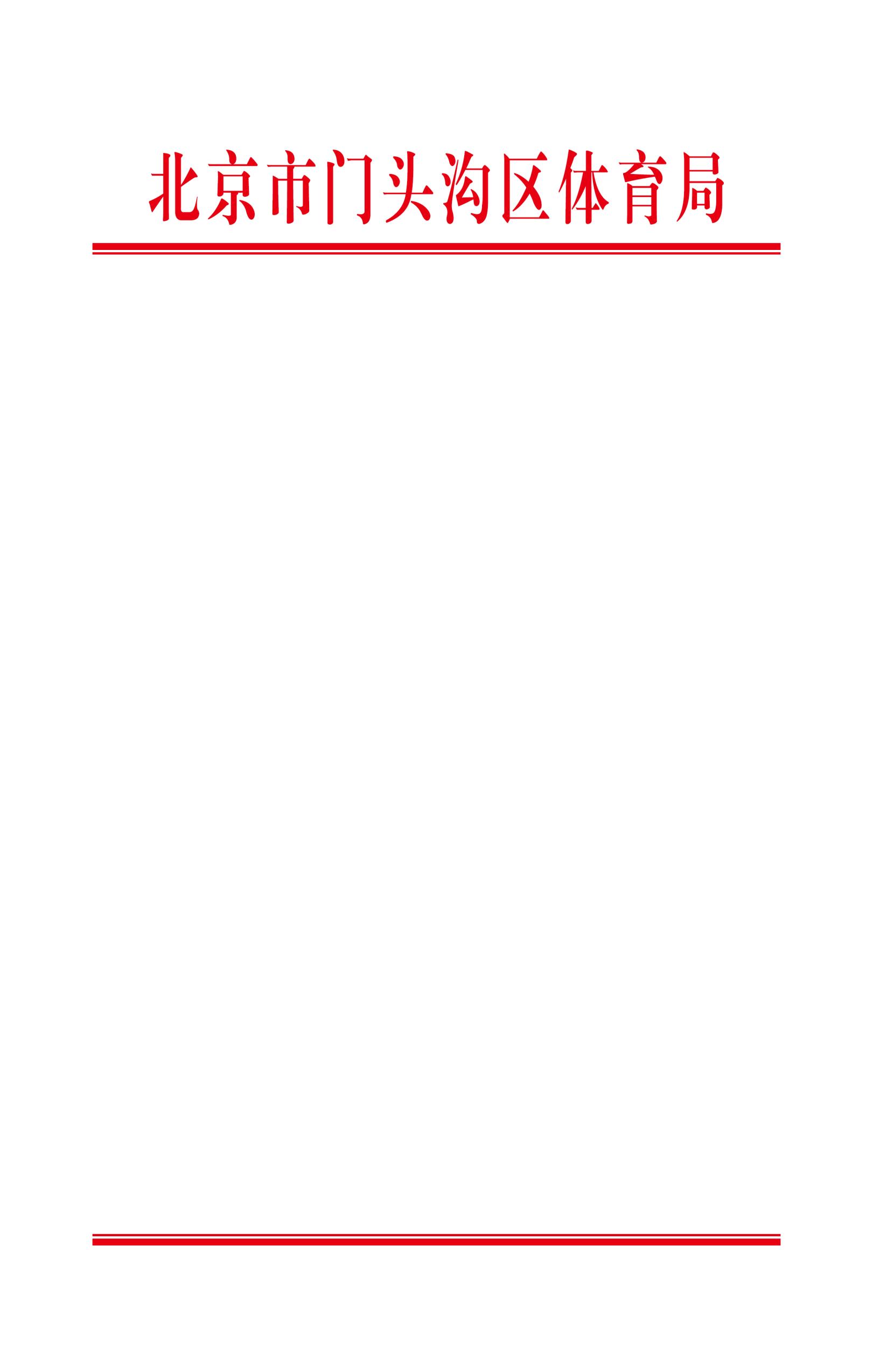 门头沟区体育局关于吴涵溪等14人获得航海项目二、三级裁判员资格的通知  2023年12月27日，我局委托北京市航海运动协会举办了航海项目裁判员晋级培训及考核。为建立、完善和规范我区航海项目裁判员队伍，促进我区航海运动发展，为航海赛事做好人才储备工作，根据《关于举办2023年门头沟区航海项目裁判员培训班的通知》规定,经过考核工作小组审核，吴涵溪等2人成绩符合航海项目二级裁判员资格、罗春华等12人成绩符合航海项目三级裁判员资格。现批准以上人员为航海二、三级裁判员，具体名单如下：符合二级裁判员资格名单吴涵溪、舒  杨符合三级裁判员资格名单罗春华(女)、李 妍(女)、赵 倩(女)、寇建明、荣 烨、罗 平、谢小林、陶玥泽、李乐源、李子轩、唐 壁、张汗睿